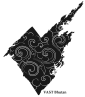 Artwork Receipt Form“WHITE CANVAS BHUTAN ART COMPETITION” Registration No………………………………………[to be filled by VAST Bhutan Office] Artist Name: ………..………………………………………………………………………….… CID no. …………………………………………………………………..………………………. Contact Address:…………………………………………………………………………………Contact No :....……………………………………………………………………………………. Email Address:…………………………………………………………………………………… Age/DOB:………………………………………………………………………………………...Title of the Artwork:……………………………………………………………………………...Materials Used:……………………………………………………………………………………  Quoted Price:………...……………………………………………………………………………Description of the piece (Max 50-200 words):....……………………………………………….……………………………………………………………………………………………………………………………………………………………………………………………………………….……………………………………………………………………………………………………..….…………………………………………………………………………………………………..…….………………………………………………………………………………………………...……….……………………………………………………………………………………………..………….…………………………………………………………………………………………..………….…………………………………………………………………………………………..………….…………………………………………………………………………………………..………….…………………………………………………………………………………………..………….…………………………………………………………………………………………..Declaration of Originality: I Mr./ Ms. …………………………………………….. declare that the piece I am submitting  for the “White Canvas Bhutan Art Competition” …………….. (Year) under registration No.  ………………… is the original artwork of Mr. / Ms. ………………………………………..………………………………………………………………Name: Signature of the artist: Date: 